Population1. Territory continued to _______________________ due to ______________________ of the ______________________________.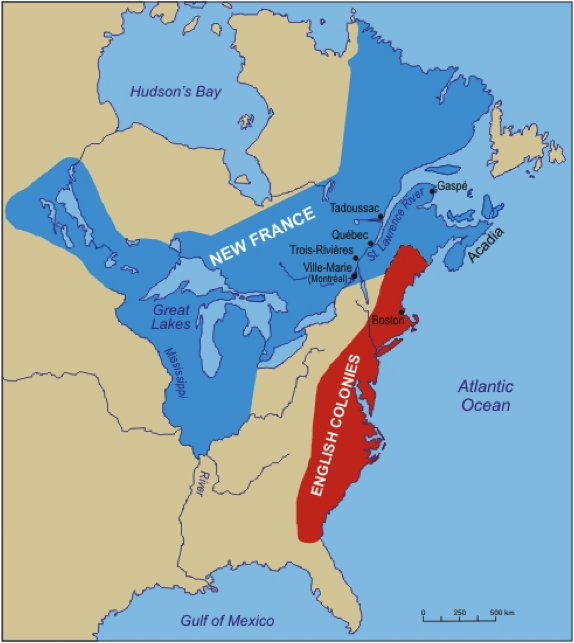 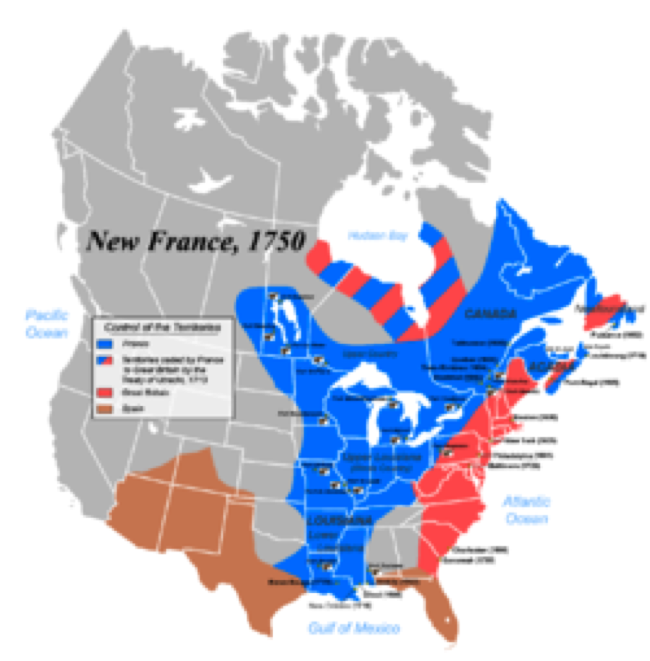 2. Composition of the population: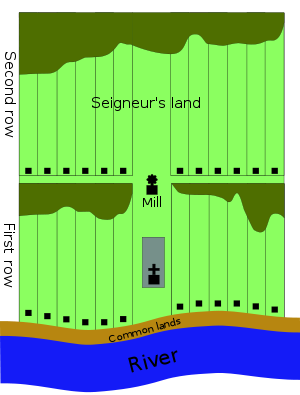 a) 1663:Total:  _____________________________________________________________________________________________________________________b) 1760:Total: ____________________Mixed population: ____________________________________________________________________________________________________3. Main reason for population growth:a) _______________________________________b) Traditional ____________________ families are _____________________.____________________________ promoted large families.c) It was not uncommon for families to have 10 or more children.4. Seigneurial System:a) ________________ method of organizing the ____________________.b) _______________________________ of land along a body of ________________.c) Components of each seigneury: _____________, _____________________________, ___________________, _____________________________.EconomyTriangular Trade1. There was ongoing trade between ____________________, ___________________ and the ____________________________________.2. How triangular trade works:a) The ___________________ provide _________________________b) The ____________________________ would ____________________ those raw materials into _____________________________.c) The __________________________ would then sell the _____________________________ to the _____________________. (usually for a ridiculous amount of money)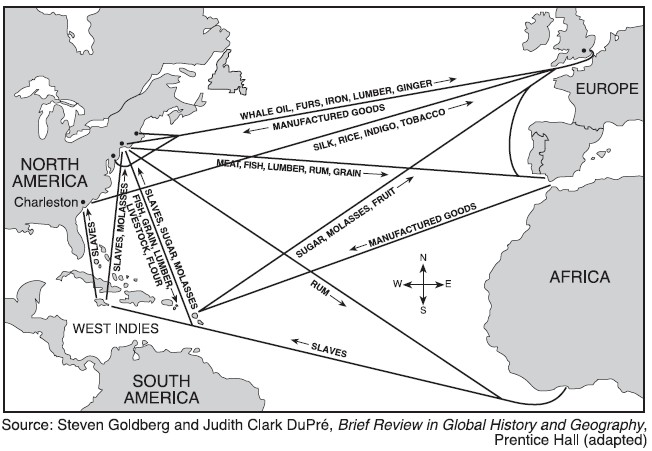 Diversification1. With the help of ____________________ and other __________________ (Hoquart etc.) the economy of New France became ________________________.Meaning: the economy does not rely solely on the _______________________.Agriculture:1. Population _______________ led to an increased demand for ______________. Mainly ______________. (Those babies need to eat!)a) __________________________ encouraged the creation of more ___________________, this created a __________________ in goods, which could now be _____________________________________.b) __________________ becomes a _________________ product.2.Impact on the land:a) Further development of the ________________________________b) Construction of ___________________c) More ______________________________3. Impact on the people:a) ________________________________________________b) Economy was no longer based on _________________________________c) Higher demand for _______________________________________d) Increased number of people in _________________Shipping and Ironworks1. Demand:a) ___________________ needed ______________ for its _____________ and to export products to their colonies (remember triangular trade….)b) Many ________________ expanded because of this: ________________________________2. Impact on the land:a) Mineral _____________________ for ______________________ in the _____________________ (in the Canadian Shield)b) New _____________________________________Problems with the economy during the French Regime1. The economy of New France became ______________________ on _____________________________ from their ________________________________.2. The _________________________ is still the ________________________________.3. ________________________________ being made in _________________________.4. Not enough _______________________________________.Culture1. Continuity:a) Catholic religion continues to play a big role.b) The idea of _______________________ still dominates. (symbolsof the King are everywhere: ______________________________)2. The ____________________________________ of the ______________________.a) Because of the ___________________ and ___________________________ from the mother country, the _______________________________________ (habitants) were forced to _______________________________________________.b) They developed an “ ____________________________________”c) Their contact with the ________________________ helped them to do this.They _________________ the 2 cultures to create their own.d) Examples: use of ______________________________, ____________________, building new types of houses to suit the weather, __________________________ without a permit.Power1. The State and the ______________________________ of the colony:a) The ___________________, _____________________ and ____________________ (The B.I.G. 3 of _______________________________) all demanded things from ______________Examples: More _________________, more ___________________ resources, more _________________ (for themselves)b) For the most part, they did __________________________________________c) _____________________ had little to __________________________ in the colony in the mid ____________________.2. The _______________________________________ (1701)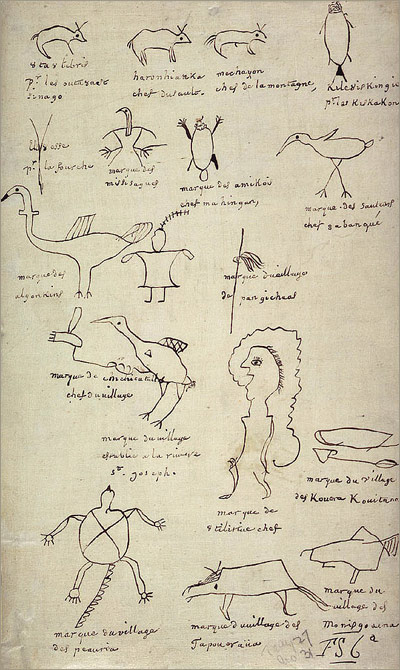 a) __________________________________ were not doing well ( _________________________________)b) More than __________________________________, from 40 different ________________, gathered near ____________________.They came from the Mississippi Valley, the ________________________, and __________________.c) Many were lifelong _____________________.d) They agreed there would be __________________________________ between the _____________________ and the ___________________________.e) __________________________________ signed the treaty, INCLUDING the _____________.f) The Iroquois promised to remain neutral in any future conflict between the _____________________ and their former allies, the ____________________________ of __________________________________.2. The State and the Habitants:a) The “__________________” people were the ___________________________ in ___________________________.They had ________________________________________.b) ___________________ (ways) of control:To ensure (make sure) that the ___________________ of the colony were followed, the state used 3 principal means of control:__________________________________________________________ (public hangings, public whippings)-	____________________________________ (Chateau St-Louis, Intendant’s Palace)